UJI KOMPETENSI KEAHLIAN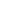 TAHUN PELAJARAN 2021/2022SOAL UJI KOMPETENSISatuan Pendidikan	: Sekolah Menengah KejuruanKompetensi Keahlian	: Rekayasa Perangkat LunakAlokasi Waktu		: 24 jamBentuk Soal		: Penugasan Perorangan (Praktik)Judul Tugas		: Membuat Aplikasi Pemesanan Hotel berbasis WebPETUNJUK UMUMPeriksalah dengan teliti dokumen soal ujian praktik, yang terdiri atas 13 halamanPeriksalah peralatan dan bahan yang dibutuhkanGunakan peralatan utama dan peralatan keselamatan kerja yang telah disediakanGunakan peralatan sesuai dengan SOP (Standard Operating Procedure)Bekerjalah dengan memperhatikan petunjuk Pembimbing/PengujiDiperkenankan meninggalkan ruangan untuk beristirahat atau ke kamar kecil tanpa penghentian waktu ujianTetap tenang dan tidak gaduh saat berada di dalam tempat uji kompetensiDAFTAR PERALATANSOAL ASPEK KETERAMPILANJudul Tugas	:  Membuat Aplikasi Pemesanan Hotel Berbasis WebLangkah Kerja	:Siapkan peralatan dan aplikasi pendukung yang akan digunakan.Lakukan proses install aplikasi pendukung yang dibutuhkan sesuai dengan jenis aplikasi yang akan dibuat jika belum diinstall.Lakukan pengaturan konfigurasi aplikasi pendukung yang akan digunakan.Siapkan file gambar dan file data dummy yang akan digunakan.Identifikasi kebutuhan user interface berdasarkan gambaran umum aplikasi.Buatlah mockup aplikasi sesuai dengan rancangan yang disiapkan, komponen lain dapat ditambahkan jika diperlukan.Implementasikan mockup ke dalam layout user interface, pastikan memenuhi unsur estetika dan kaidah dasar desain grafis.Lakukan analisis entitas data yang diperlukan untuk membuat aplikasi pemesanan hotel.Buatlah diagram ERD berdasarkan analisis yang anda lakukan.Buatlah basis data berdasarkan pemodelan data yang anda lakukan. Buatlah tabel berdasarkan pemodelan yang anda lakukan Isilah setiap tabel yang anda buat Tentukan query yang mungkin anda perlukan Buatlah view dari query yang anda perlukan Buatlah stored procedure yang anda perlukan Buatlah trigger yang mungkin ada perlukanLakukan identifikasi alur pemrograman dan algoritma yang akan digunakanLakukan pemrograman menggunakan bahasa pemrograman yang anda pilih dengan ketentuan sebagai berikutgunakan tipe data dan control program yang sesuaigunakan prosedur dan fungsi pada kode program yang dibuatgunakan array untuk membantu melakukan pengolahan data dari databaseLakukan pengujian/ debug setiap kode program, pastikan hasil aplikasi sesuai dengan yang diharapkanGAMBAR KERJA/LAMPIRAN LAINGambaran Kebutuhan Minimal Aplikasi Pemesanan Hotel berbasis Web“SELAMAT & SUKSES”No.NamaAlat/ Bahan/KomponenSpesifikasi MinimalJumlahKeterangan12345Alat1Komputer berupa PC atau Laptop- Prosesor : Dual Core 2,4 GHz- RAM : 2 Gb- Storage 256Gb- Keyboard- Mouse- MonitorSoftware Pendukung1Sistem OperasiWindows 7/Linux/ Sistem operasi lain sesuai spesifikasi komputer2Aplikasi Code EditorVersi menyesuaikan spesifikasi komputer3Aplikasi Web DesignerVersi menyesuaikan spesifikasi komputer4Aplikasi Web ServerVersi menyesuaikan spesifikasi komputer6Aplikasi Wireframe/mockupVersi menyesuaikan spesifikasi komputerBahan1File Gambar Penunjang2Data DummyGambaran Umum Sistem Hotel Hebat berencana membuat sistem pemesanan kamar berbasis web. Sistem yang akan dikembangkan terdiri atas tiga pengguna yaitu Tamu, resepsionis dan administrator. Aplikasi ini hanya digunakan untuk melakukan reservasi online, tidak mencakup fitur pembayaran. Kebutuhan minimal aplikasi adalah sebagai berikutTamu : 1.Tamu dapat melihat informasi tentang tipe kamar yang tersedia beserta fasilitas setiap tipe kamar dan fasilitas-fasilitas yang tersedia di Hotel2.Tamu dapat melakukan reservasi kamar secara online3.Tamu hanya bisa memesan tipe kamar yang sama saat melakukan pemesanan lebih dari 1 kamar dalam 1 kali pemesanan4.Tamu dapat mencetak bukti reservasi untuk diserahkan resepsionis pada saat check-in. Administrator : 1.Admin dapat menambah, dan mengupdate data kamar2.Admin dapat menambah, dan mengupdate data fasilitas kamar3.Admin dapat menambah, dan mengupdate data fasilitas umum hotelResepsionis : 1.Resepsionis dapat melakukan pengecekan data reservasi 2.Resepsionis dapat melakukan filtering berdasarkan tanggal check-in3.Resepsionis dapat melakukan pencarian data reservasi berdasarkan nama tamu.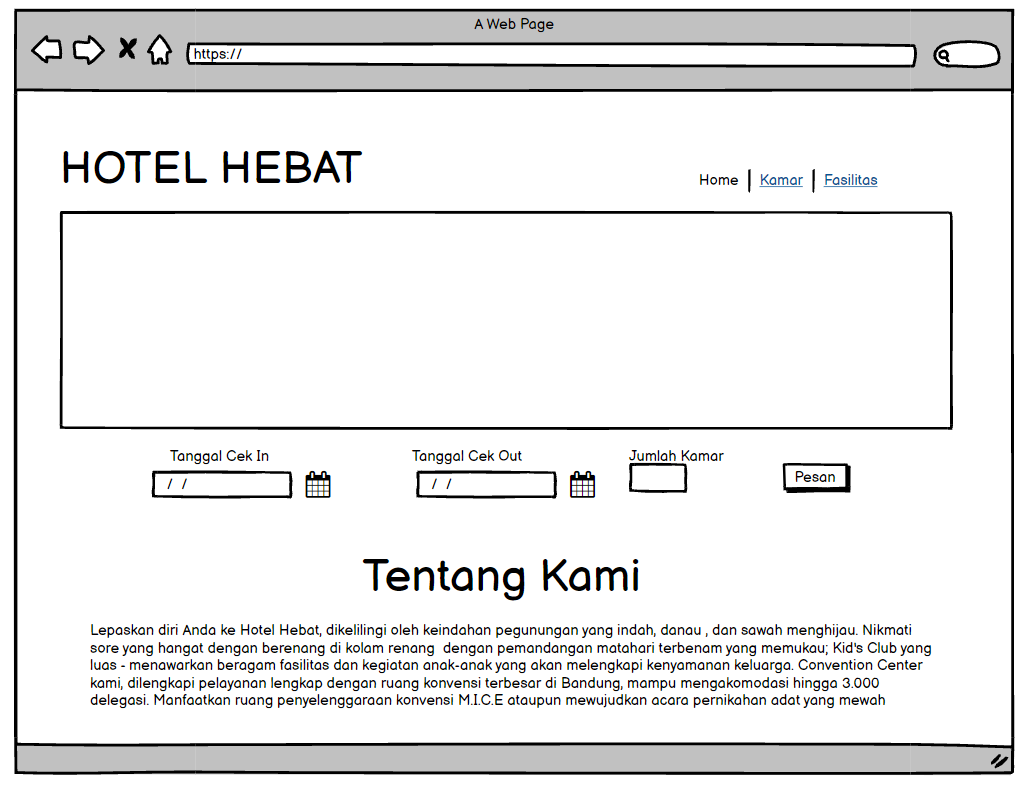 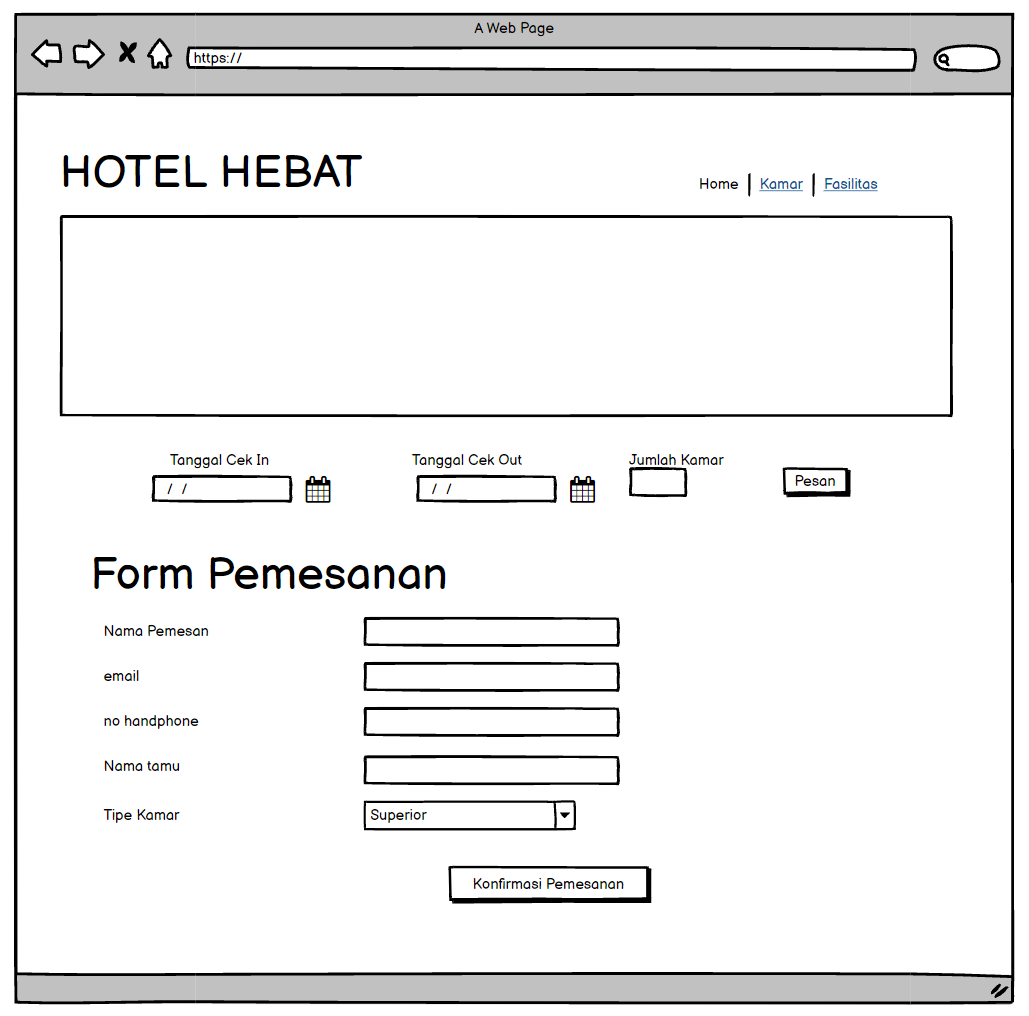 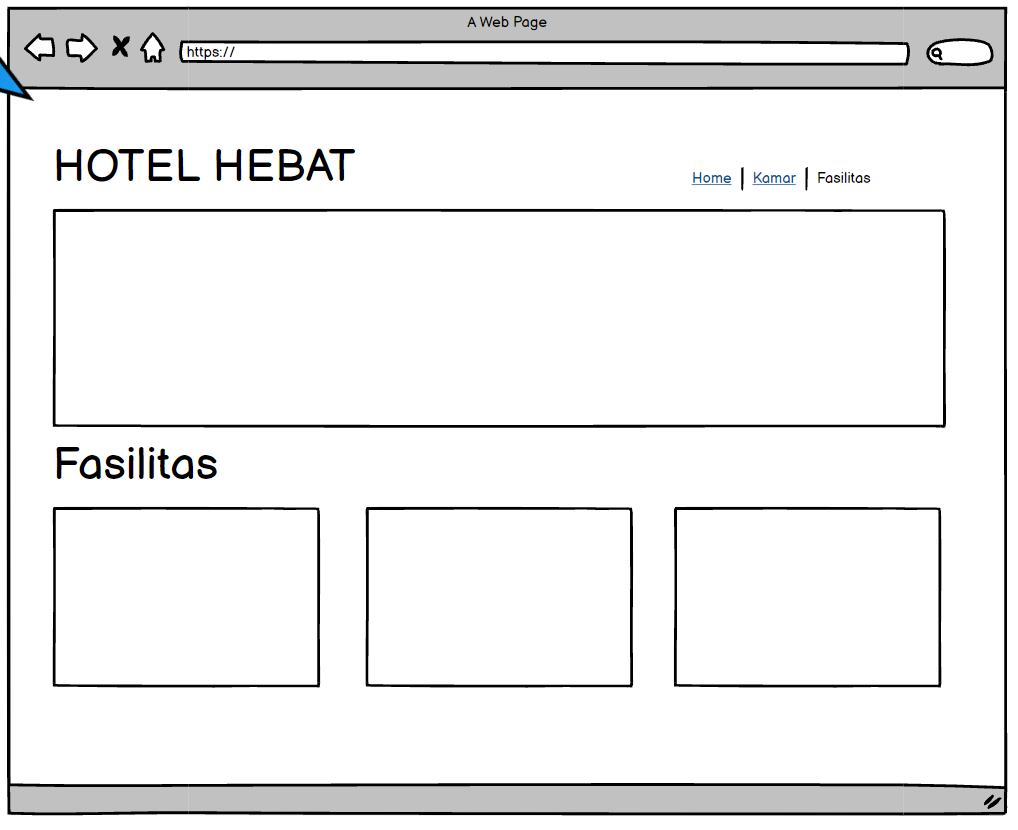 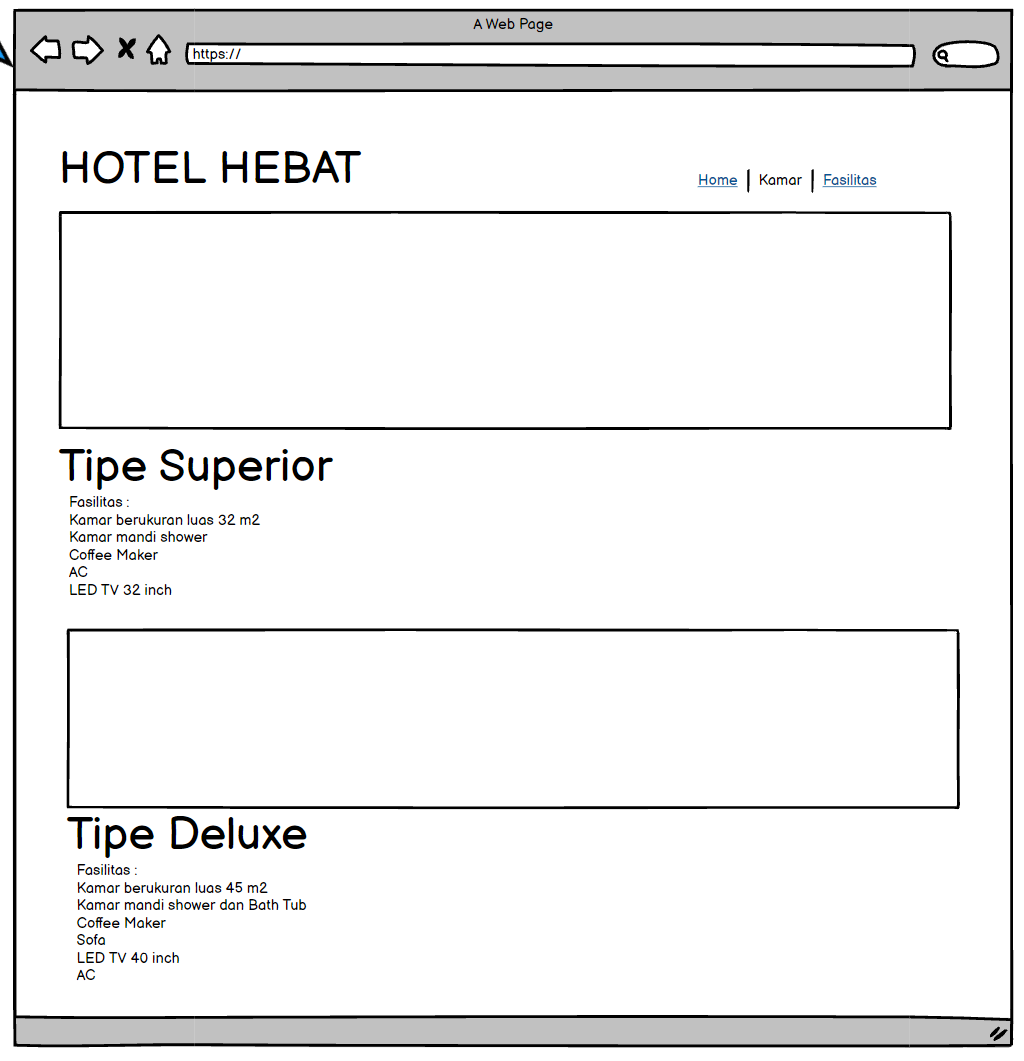 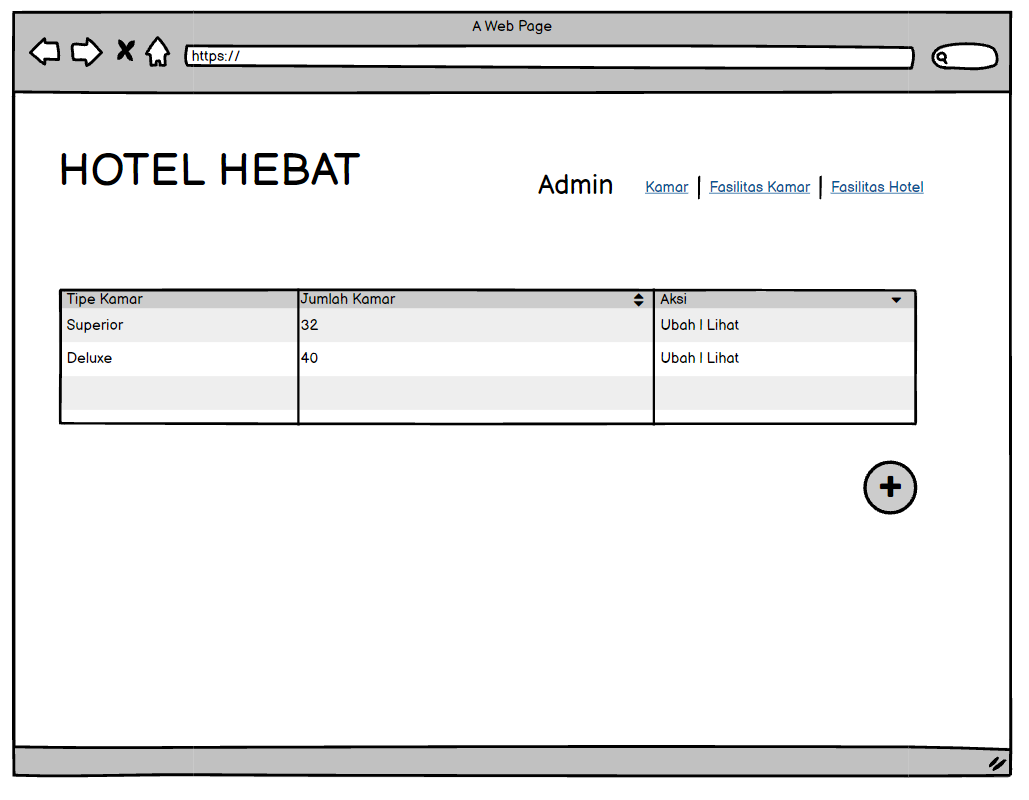 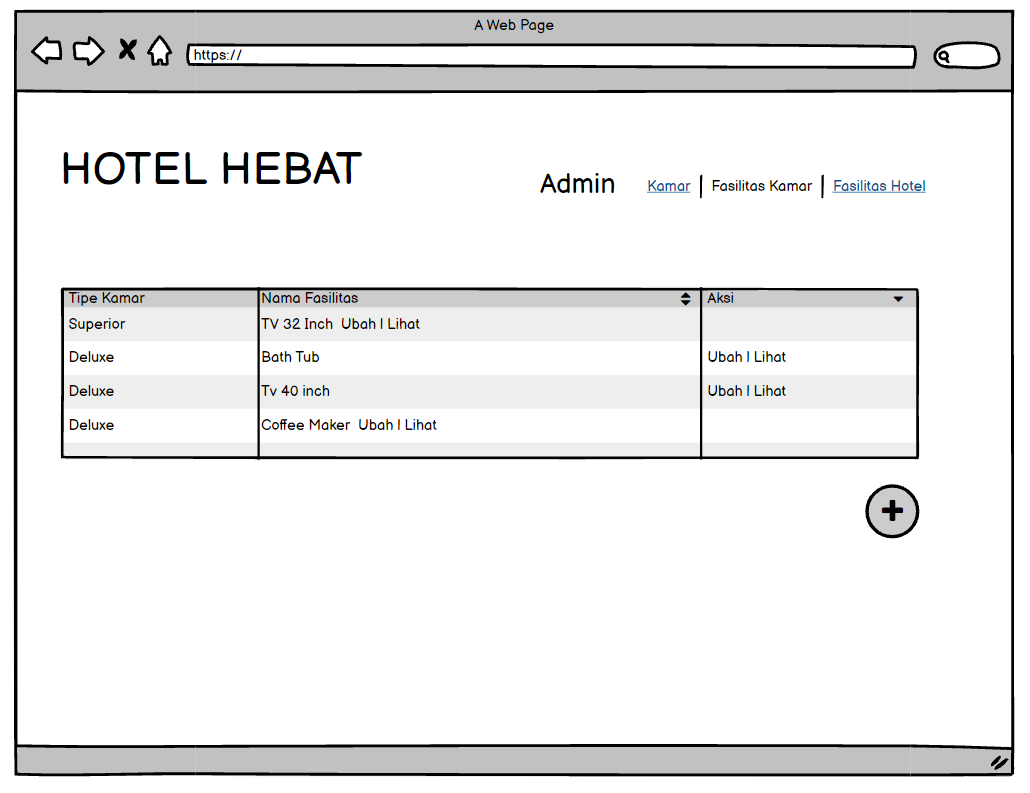 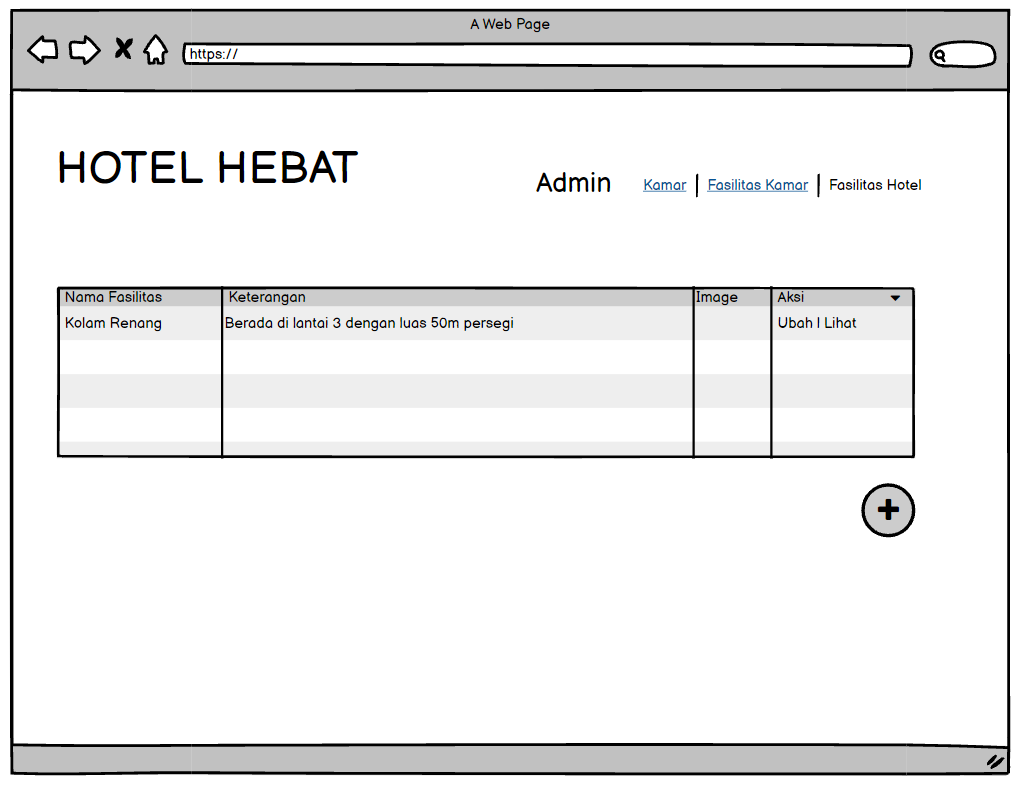 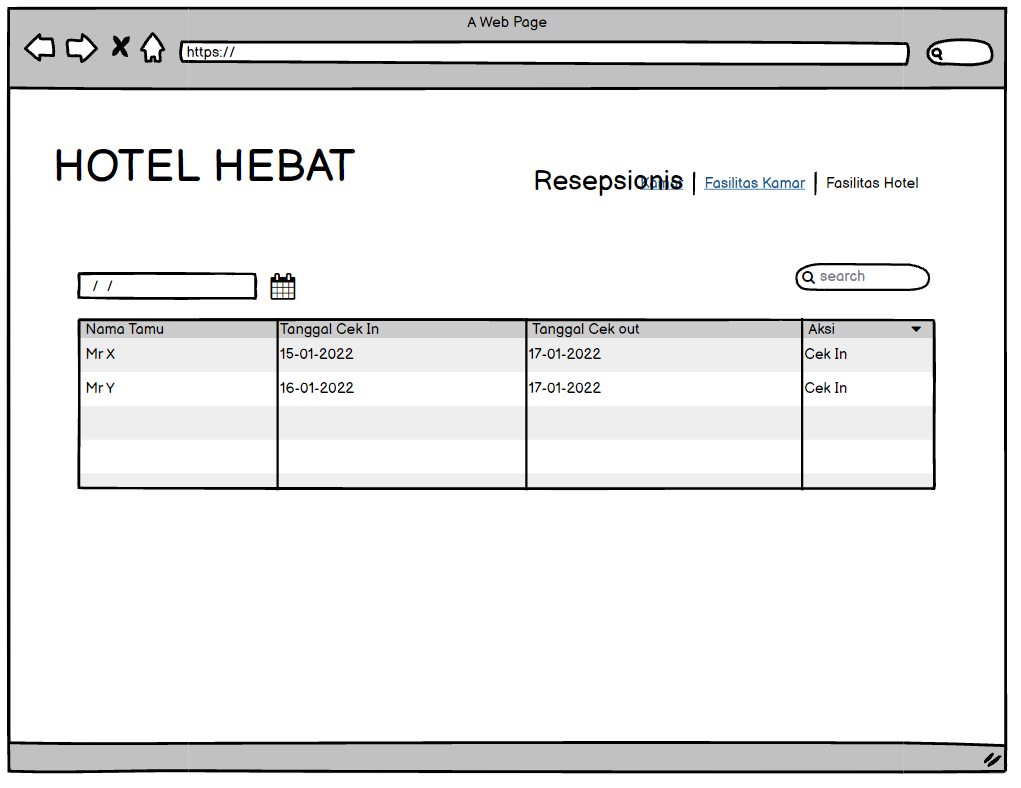 